Mi učenici i učitelji Osnovne škole „Đuro Ester“ iz Koprivnice zabrinuti zbog pretjeranog i neracionalnog trošenja energije u svim segmentima života donosimoP O V E LJ Ukojom lokalnim vlastima nudimo pomoć u racionalnijem trošenju energije, smanjenju količine stakleničkih plinova, prestanku narušavanja prirodnih ekoloških sustava, poboljšanju kvalitete života te održivom razvoju naše zajednice, a sve ovo s ciljem ostvarivanja kvalitetnijeg suživota s prirodom. Da bi se ovi ciljevi postigli, moramo zajedničkim snagama raditi na: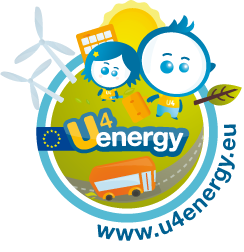 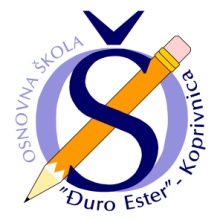 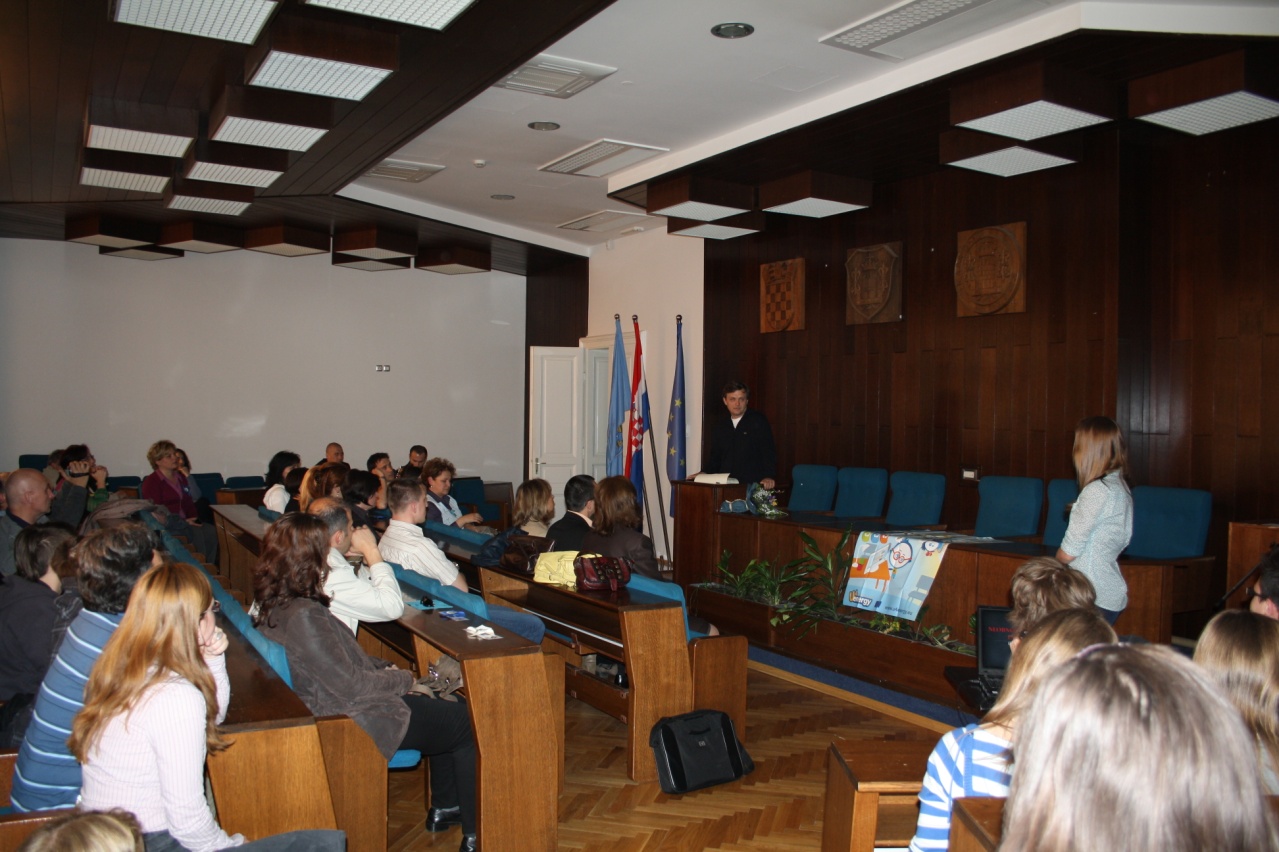 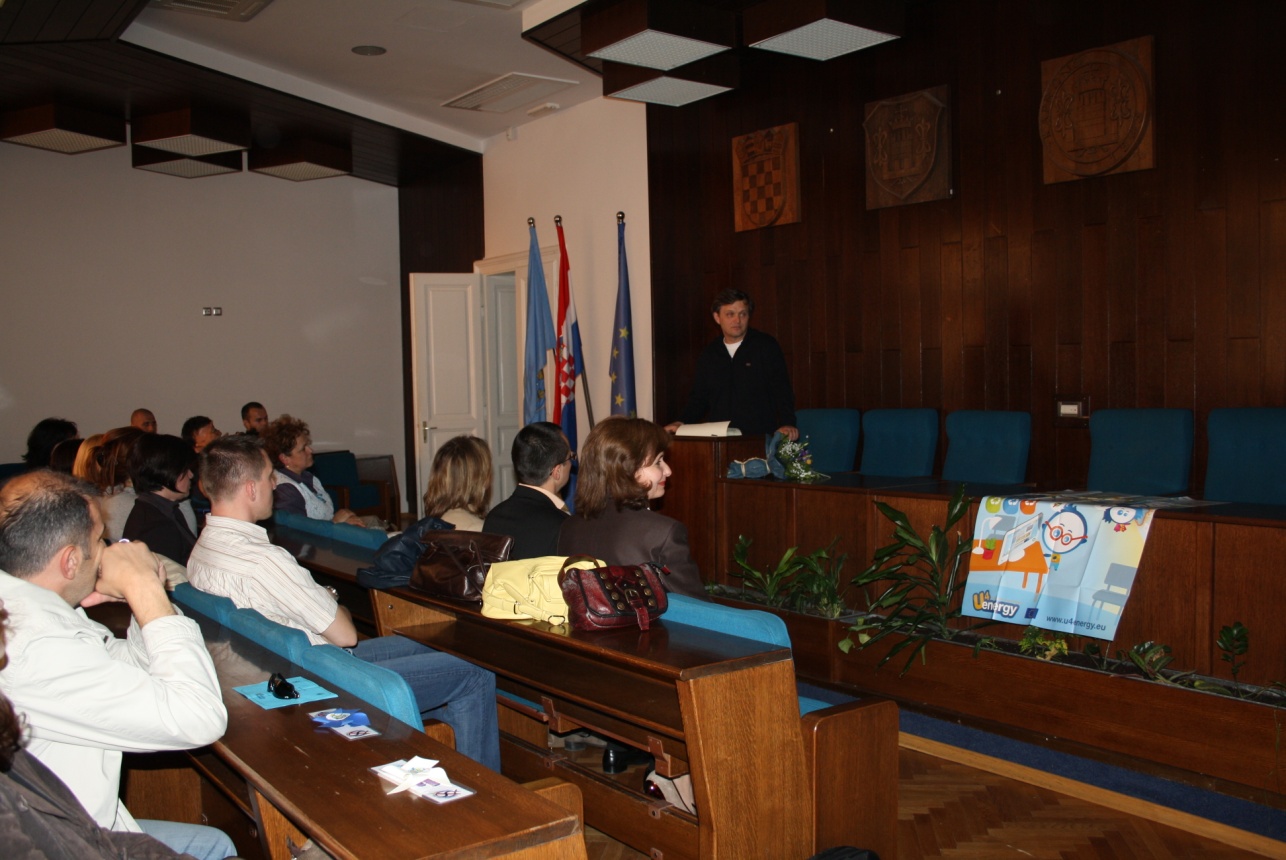 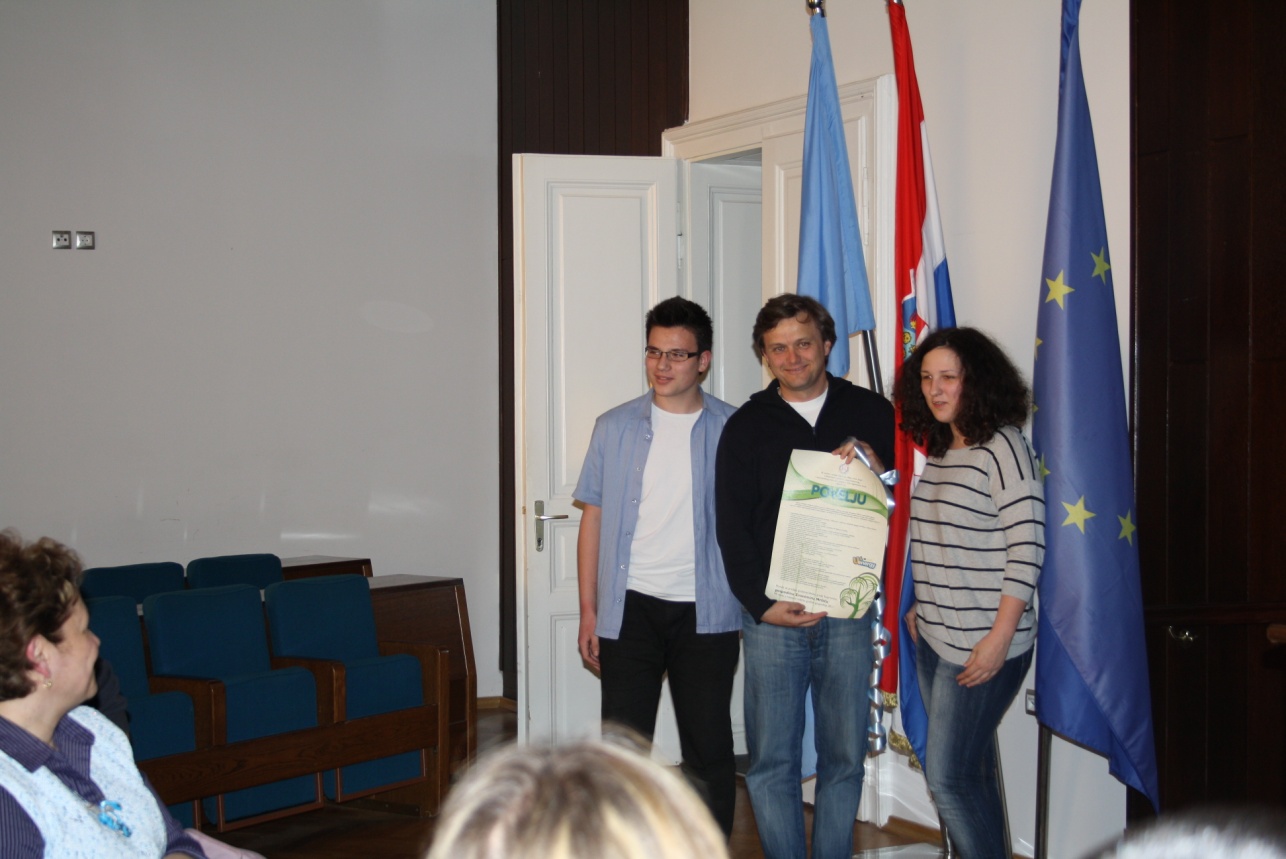 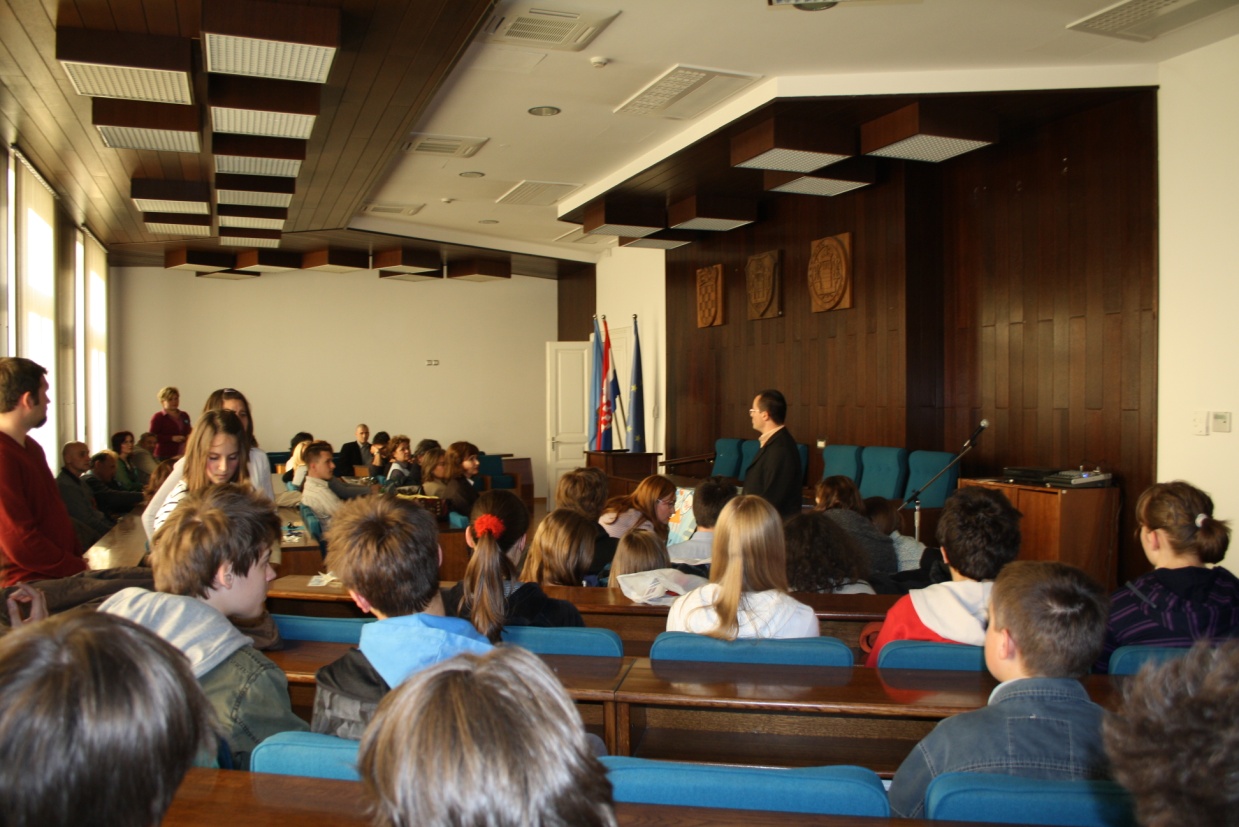 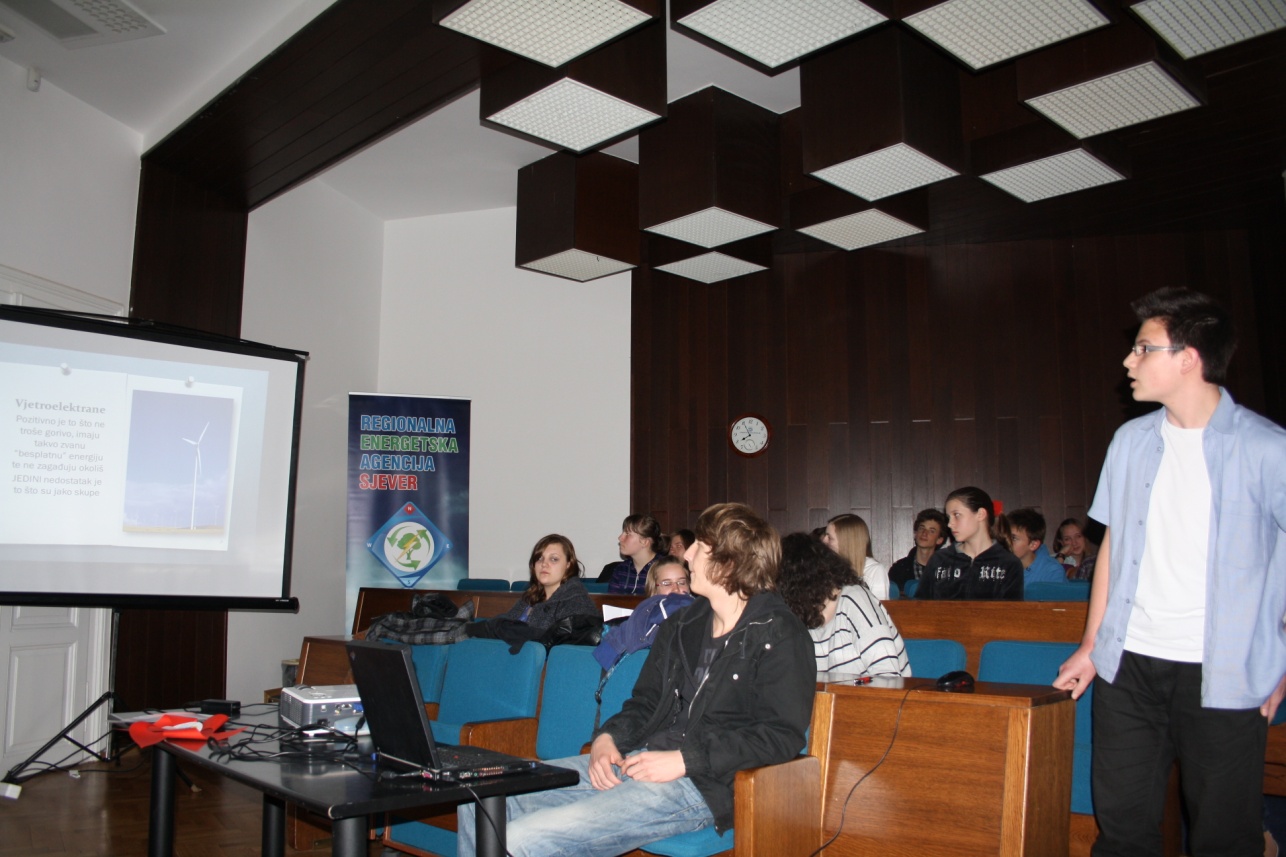 